Worksheet 4: KlimafolgenOnline-Bildung.de Sunshine duration [h]Daily number of hours of sun shine1. In your group find out how the sunshine duration has changed over the years and will probably change. Take key notes and discuss your findings.The picture on the right side shows the RCP 8.5 scenario with medium temperature increase.  1900–2000				                   2000–2100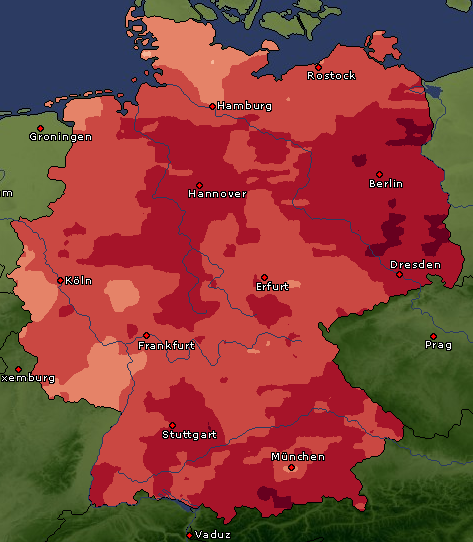 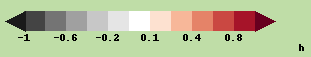 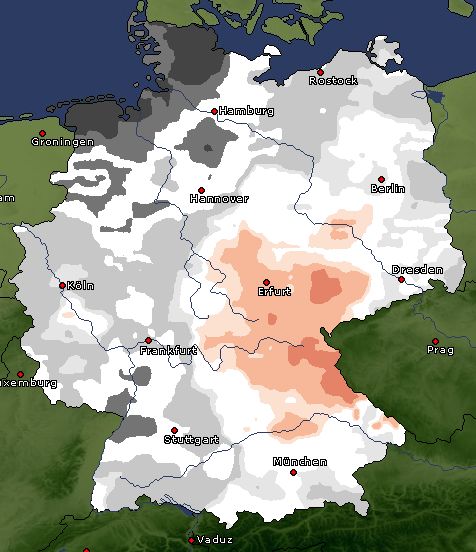 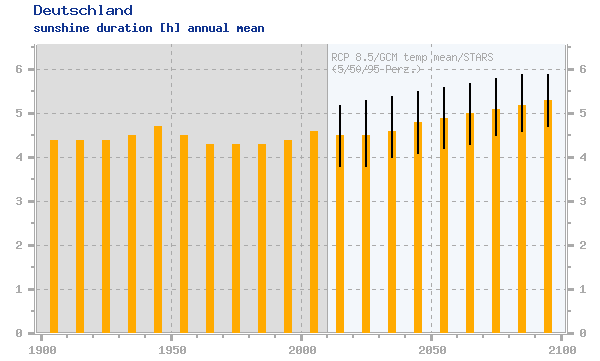 